FYZIKAMilí žiaci, opíšte si úlohy s riešením do zošitov.Vzájomná premena polohovej a pohybovej energie telesaÚlohy s riešenímZ výšky 1,6 m nad zemou pustíme z ruky loptu, ktorá má hmotnosť 200 g. Aká veľká je pohybová energia lopty tesne pred dopadom na zem?h = 1,6 mm = 200 g = 0,2 kgEk = ? J.................................Ek = Ep Ek = m. g. h Ek = 0,2 kg. 10 N/kg. 1,6 mEk = 3,2 JPohybová energia lopty tesne pred dopadom na zem je 3,2 J.Guľka kyvadla má hmotnosť 50 g. Pri vychýlení guľky z rovnovážnej polohy ju zdvihneme o 5 cm. Aká bude pohybová energia guľky pri prechode rovnovážnou polohou?m = 50 g = 0,05 kg h = 5 cm = 0,05 mg = 10 N/kgEk = ? J....................................Ek = Ep Ek = m. g. h Ek = 0,05 kg.10 N/kg.0,05 mEk = 0,025 J  Pohybová energie guľky pri prechode rovnovážnou polohou bude 0,025 J.BIOLÓGIAStarostlivosť o prírodné prostredieOchrana prírody = cieľavedomá činnosť človeka zameraná na zachovanie a zveľaďovanie prírodnej zložky ŽP.Zákon o ochrane prírody a krajinyVšeobecná ochrana prírody a krajiny – celé územie SR a každý občan.Osobitná – územná a druhová ochrana.Chránené územia:Národný park – veľkoplošné územie, najvyššia ochranaChránená krajinná oblasť – veľkoplošnéChránený areál – maloplošné, regionálny významPrírodná rezervácia – maloplošné, pôvodné územiePrírodná pamiatka – maloplošný ekosystém alebo prírodný objektChránené druhy organizmov = ohrozené, zriedkavé, vzácne alebo inak významné druhy.SLOVENSKÝ JAZYKNapíšte nadpis:Prístavok, str.102Prečítajte si na strane 102 cvičenie 2.Pozorujte vety a píšte.Veľký čínsky múr dosahuje dĺžku 2 400 kilometrov.Veľký čínsky múr, jediný ľudský výtvor vraj viditeľný z Mesiaca, dosahuje dĺžku 2 400 kilometrov.Prístavok stojí hneď za podstatným menom, ktoré spresňuje, vysvetľuje. Vydeľuje sa čiarkami. Napríklad:Yetti, snežný muž, žije vraj osamote v Himalájach. Níl, najdlhšia rieka na svete, priniesol Egypťanom úrodnú vrstvu uprostred púšťového piesku. Vypracuj na strane 103 /7 cv.Literatúra: Napíšte nadpis:Literatúra faktuErik Newth: Všetko sa skladá z atómovPrečítajte si text. Urobte zápis.Lit. druh: epikaLit. forma: prózaLit. žáner: lit. faltuVypíšte z textu mená vedcov.O akých vedeckých faktoch sa hovorí v ukážke?Píšte:Literatúru faktu tvoria texty, ktoré majú predovšetkým poznávaciu funkciu. Autori spracúvajú vedecké objavy, fakty, historické udalosti tak, aby u čitateľa vyvolali estetický zážitok.GEOGRAFIA18.5.- Košický krajPrepíšte si nové poznámky do zošita a nakreslite si pod poznámky mapu Košického kraja (str.55 v učebnici)Košický krajSusedné štáty: Ukrajina, Maďarsko Susedné kraje: Prešovský, Banskobystrický Kultúrne a historické regióny kraja: Gemer, Spiš, Abov, Šariš, Zemplín Pohoria: Slovenské Rudohorie, Slovenský raj a Slovenský kras, Vihorlat, Slanské vrchy, Zemplínske vrchy, Kotliny: Košická, Hornádska a Rožňavská Nížina: Východoslovenská nížinaRieky: Hornád, Torysa, Slaná, Bodva, Ondava, Latorica, Uh, Bodrog, TisaVodné diela: Zemplínska Šírava, RužínPodnebie – klimatická oblasť: teplá, mierne teplá až chladná klimatická oblasť, prejavy kontinentality – chladnejšie zimy ako na západe SRChránené územia: NP Slovenský raj, NP Slovenský kras. Okresné mestá: Košice I, II, III, IV, Košice-okolie, Rožňava, Spišská Nová Ves, Gelnica, Trebišov, Michalovce, SobranceHospodárstvo kraja: poľnohospodárska výroba, ťažba vápenca a výroba cementu, Priemysel: hutnícky-  U.S.Steel Košice                   strojársky – Michalovce, Košice, SNV,                   potravinársky – Trebišov (cukrovinky),Tokaj(výroba vína) Košice, Michalovce, Sabinov (výroba mliečnych výrobkov) -výroba  elektrickej energie – elektráreň Vojany.Cestovného ruchu: Kultúrne pamiatky:  Dom Sv, Alžbety, hrad Krásna Hôrka, kaštieľ  Betliar, Spišský hrad, Košický maratón,  tokajské vinné cesty a slávnosti. Prírodné  pamiatky: Dobšinská Ľadová jaskyňa ,Vihorlatské vrchy,  Morské oko, Ochtinská aragonitová  jaskyňaCHÉMIAOPAKOVANIE  UČIVA       20.05.2020 ,  27.05.2020Čo sú halogenidy?Napíšte vzorce: a) jodid draselný, b) bromid hlinitý, c) chlorid fosforečnýNapíšte názvy: a) NaCl,  b) CuCl₂,  c) AlF₃ Napíšte akou látkou sa v zime posýpajú zamrznuté cesty a chodníky.Čo sú oxidy?Aké je oxidačné číslo atómu kyslíka v oxidoch?Ktoré oxidy pôsobia škodlivo na životné prostredie?Napíšte vzorce oxidov: a) oxid uhoľnatý, b) oxid dusičný, c) oxid kremičitýNapíšte názvy oxidov: a) Cl₂O,  b) N₂O₅,  c) SO₂Ktorý z oxidov sa podieľa na vzniku skleníkového efektu?Čo sú kyseliny?Napíšte názov a značku prvku, ktorý  obsahuje každá kyselina.Uveď dva príklady na kyslíkaté kyseliny a dva príklady na bezkyslíkaté kyseliny.Ako poskytnete prvú pomoc pri poliatí koncentrovanou kyselinou?Ktorá kyselina zriedená je súčasťou žalúdočných štiav?Čo sú hydroxidy?Kde sa používa hydroxid vápenatý?Uveďte čo sú soli.Čo sú indikátory?Zlúčeniny: NaCl, HCl, CaO, H₂SO₄, KNO₃, SO₃, KOH, ZnCl₂ roztrieďte na oxidy, hydroxidy, kyseliny, soli.                                                                Zadania vypracujte na kancelársky papier, prefoťte a pošlite 27.05.2020 na moju mailovú adresu jarmila.romanova@centrum.skOBČIANSKA NÁUKA (18.5-22.5.2020)- v zošite máte mať k dnešnému dňu napísané poznámky z učiva Trestné právo a vypracované v  zošite cv. 1 z učebnice na str. 39 (Úlohy a námety na aktivity), - následne vypracujte - PÍSOMNE - cv. 3 z učebnice na str. 40 (Úlohy a námety na aktivity),                                                         - cv. 5 z učebnice na str. 40 (Úlohy a námety na aktivity),                                     - ÚSTNE - cv. 2 z učebnice na str. 40 (Úlohy a námety na aktivity).DEJEPIS                                                                                           Napísať poznámky: Rakúsko-uhorské vyrovnanie a Slováci (str.63-64)Slováci po vyrovnaní 	- násilná a zvýšená maďarizácia utláčanie nemaďarských národov 1868 – maďarčina  stala jediným úradným jazykom 1907 Apponyiho zákony /maďarsky už 4. ročník zrušené slovenské gymnázia a Matica slovenská 1875 idea jedno národnostného Uhorska (maďarský národ) ANGLICKÝ JAZYK  pre 8.A/8.B na obdobie 18.5.-22.5.2020Milí žiaci, keďže mimoriadna situácia pretrváva, budeme pokračovať novým učivom zameraným na slovnú zásobu a čítanie s porozumením. Po skončení mimoriadnej situácie sa budeme sústreďovať na gramatické  úlohy a cvičenia.Učebnica str. 58/cv.1 – prečítajte si článok a do zošitov napíšte odpoveď na 2 otázky k článkuUčebnica str. 59/cv.2 – do zošitov si prepíšte vyjadrenia 1 až 10 a k ním priraďte True/False/Doesnt it sayNaučte sa slovnú zásobu z lekcie 5CObe vypracované cvičenia  odfoťte, označte menom a priezviskom  a pošlite  na môj email:  radovankamihalik@gmail.com  do 22.5.2020MATEMATIKAna Facebooku bola vytvorená skupina, v ktorej spoločne riešime úlohy. Ich zadania máte uvedené nižšie pre tých, ktorí nie sú na Facebooku.Úloha 1: Vypočítajte priemer kružnice, ktorá má dĺžku 0,942 mm. Úloha 2: Vypočítajte polomer kruhu, ktorého obvod je 188,4 km. Úloha 3: Vypočítajte obsah kruhu, ktorého polomer je 41 cm. . Úloha 4: Vypočítajte obsah kruhu, ktorého priemer je 32 dm. Úloha 5: Vypočítajte polomer kruhu, ktorého obsah je 50,24 m2.Sebahodnotenie (Odpovedzte prosím za seba na otázky):Pracoval/a si s radosťou na úlohách z matematiky?Robil/a si pri tom vážne alebo maličké chyby?Týmto spôsobom učenia sa zlepšuješ, stojíš na mieste alebo si už všetko zabudol/la?Si spokojný/á so svojimi výsledkami v matematike?Si spokojný/á so svojím slovným hodnotením (od učiteľky) v matematike?Ešte sa chceš opýtať: ...........Prikladám vzorové riešenia úloh z ôsmeho týždňa.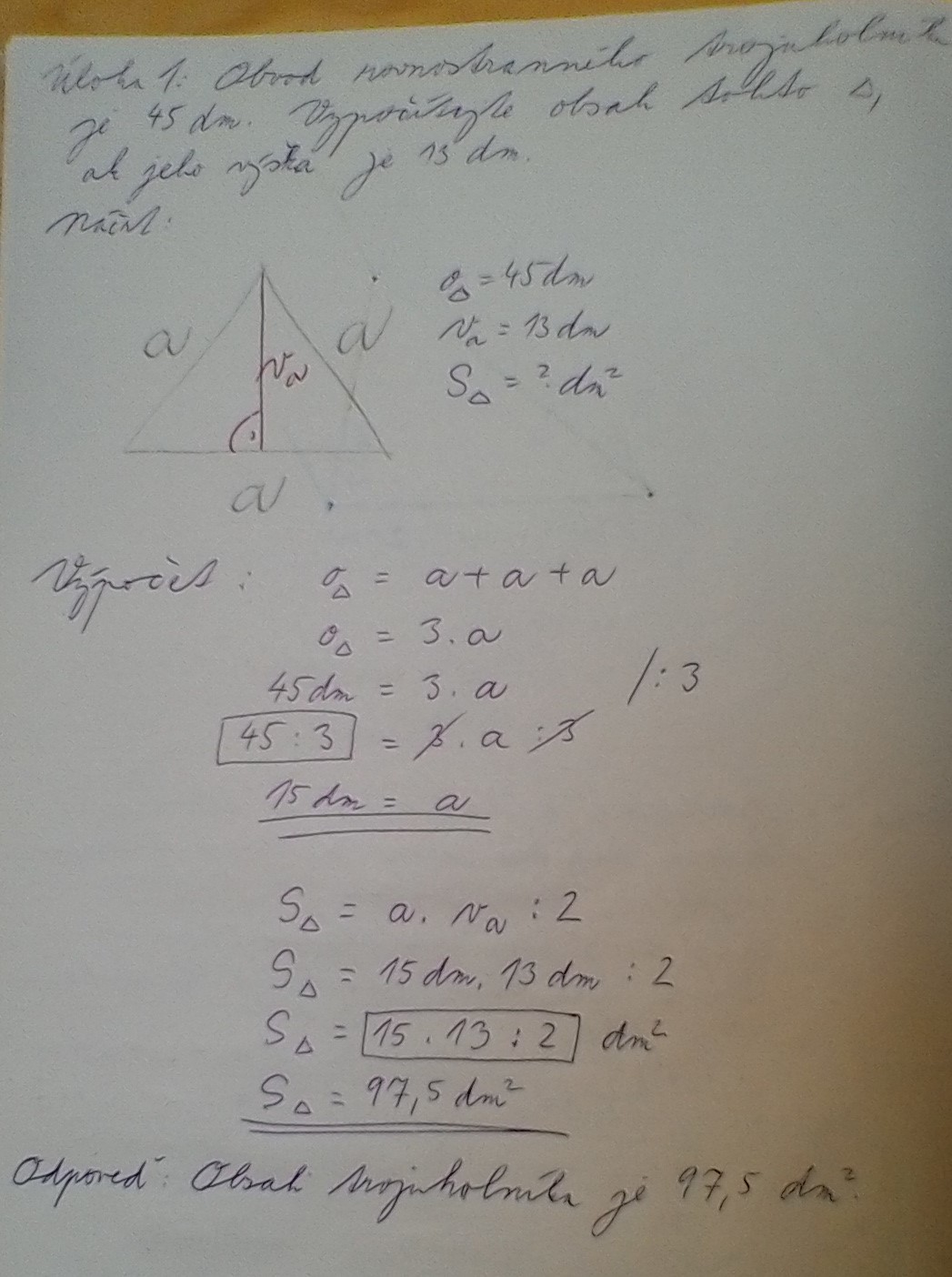 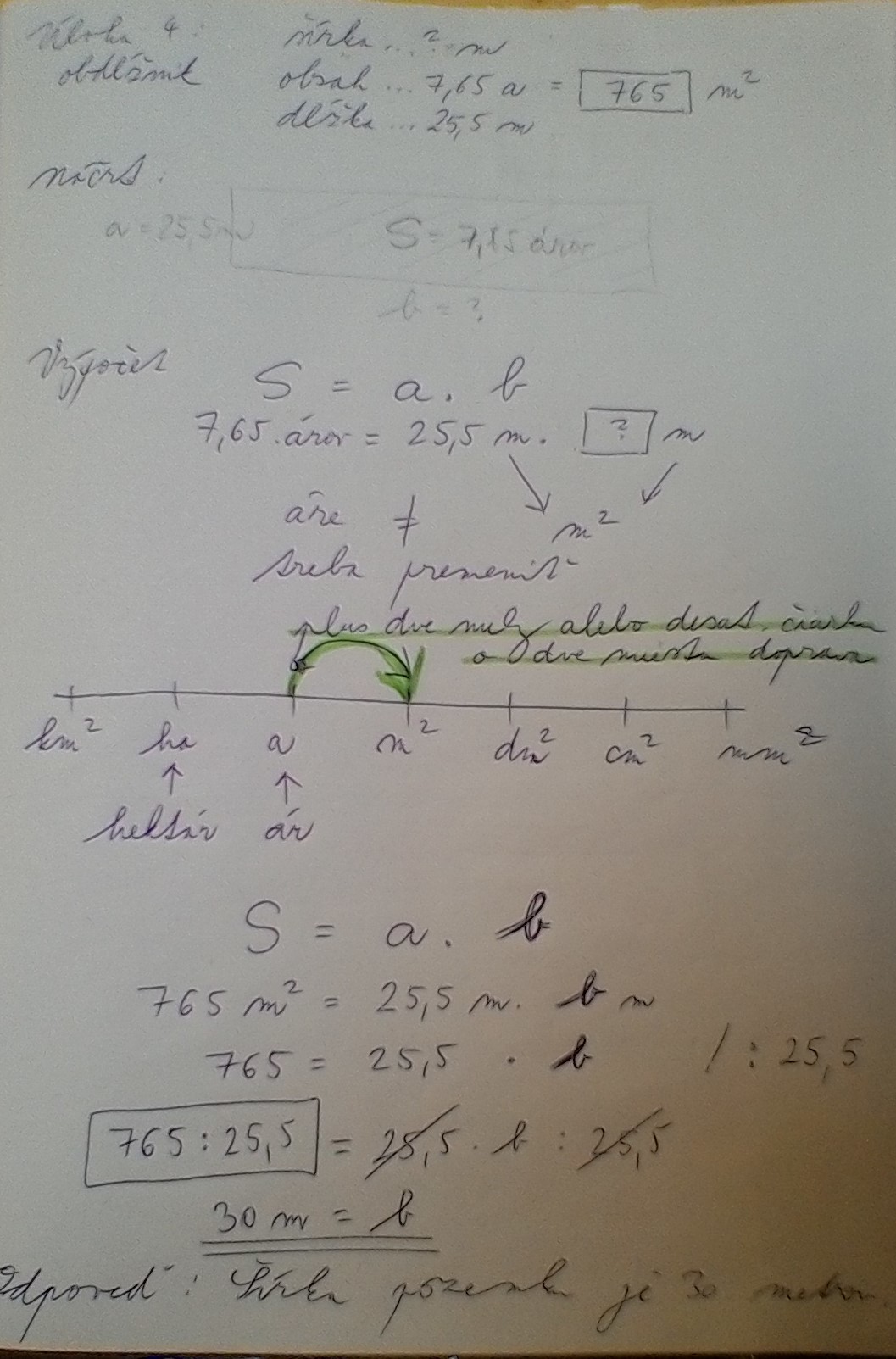 1867  	 rakúsko-uhorské vyrovnanie - rozdelenie Habsburskej monarchie na 2 časti - Maďari využili oslabenie Habsburgovcov v zahraničí     Hradec Králové 1866, Prusko vyhralo - politické vyrovnanie medzi Maďarmi a Rakúšanmi vo vládnutí dualizmus 	 - dvojvládie, dvojštátie je zložené z 2 štátnych celkov, ktoré sú     spojené osobou panovníka spoločné znaky a. panovník (rakúsky cisár, František Jozef I.) b. zahraničná politika, ministerstvo zahraničia c. ministerstvo financií (rakúska koruna) d. ministerstvo vojny (vojsko R-U) e. colné územie rozdielne znaky a. vnútorná politika (zákony, školstvo) b. rakúska časť – snem, vláda     uhorská časť – snem, vláda hranica R-U  rieka Litava - rakúska časť/ Predlitavsko: Rakúsko, Bukovina, Halič, Česká zem,   	 	 	 	    Dalmácia (lepšie podmienky)   uhorská časť/ Zalitavsko:     Maďarsko, Slovensko, Sedmohradsko,  	 	 	 	    Chorvátsko, Slavónsko 